Aulas Remotas 4º Bimestre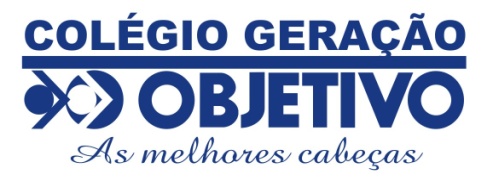 -----------------------------------------------------------------------------------------------------------------------PLANO DE ESTUDOS – PERÍODO 03/11 A 06/11/2020Professora: Sarine SalesPeríodo: 03 a 06/11/2020Turma: 1º AnoAulas: 2Conteúdo: SceneriesSheet:  30 Colégio Geração ObjetivoData: 04/11/2020 Disciplina: Língua InglesaProfessora: SarinePauta do dia:Na Sheet 30, os alunos ouvirão sounds (sons) que acontecem durante o day ou durante a night. Acessar o You Tube https://www.youtube.com/watch?v=1eiGSX0t-ncApós esse momento deverão fechar os olhos e ouvir os sounds que estão a sua volta e ilustrar no espaço Colégio Geração ObjetivoData: 06/11/2020 Disciplina: Língua InglesaProfessora: SarinePauta do dia:Nessa aula iremos trabalhar a Sheet 35, Question 2; nessa iremos retomar a fábula da Grassshoper e da Ant. Relembrar os foods que são estocados pela Family. Em seguida deverão ilustrar na fiha quais alimentos do estoque da Family, que as ants carregariam para o ninho delas.INSTRUÇÔES DE ESTUDO:Caro Aluno!Se organize:1 – Tenha um lugar para estudar;2 – Observe o horário das aulas semanais;3 – Organize o material antes de iniciar o estudo (lápis, borracha, folha de rascunho, caderno e apostila);4 – Fazer a leitura e interpretação dos textos. 5 – Grifar as partes importantes.6-Resolver os exercícios seguindo as orientações da pauta.7 - Postar as resoluções dos exercícios na plataforma do Google Classroom. na data estabelecida para a entrega da atividade.8- Tirar as dúvidas com a professora através do privado no Whatsapp.9 - Participar das reuniões do Google Meet através do link enviado no Whatsapp no início da aula.Good Job!!!Teacher Sarine Sales 